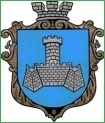 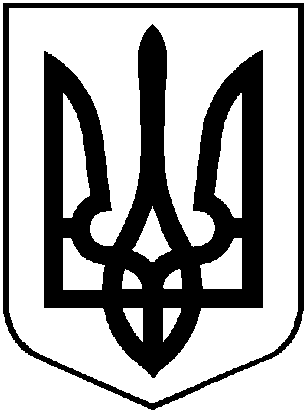 УКРАЇНАм. Хмільник Вінницької областіРОЗПОРЯДЖЕННЯМІСЬКОГО ГОЛОВИВід 12.07.2017 р.                                                                                           №278-р           Про скликання та порядок підготовки 40 сесії міської ради 7 скликанняВідповідно до ст.ст. 42, 46 Закону України “Про місцеве самоврядування в Україні”:1. Скликати чергову 40 сесію міської ради 7 скликання 28 липня 2017 року о 10.00 годині у залі засідань міської ради /2 поверх/.2. На розгляд сесії винести наступні питання:3.   Різне4. Рекомендувати головам постійних комісій міської ради провести засідання постійних комісій   26 липня 2017 року о 14.00 год. за напрямками розгляду питань.5. Головам постійних комісій висновки, пропозиції (рекомендації) до розглянутих на комісіях питань, протоколи засідань направити міському голові до початку сесії 28 липня 2017 року.6. Відділу інформаційної діяльності та комунікацій із громадськістю міської ради про місце, дату, час проведення та порядок денний сесії поінформувати населення через редакцію газети «13 округ» та офіційний веб-сайт міста Хмільника, а відділу організаційно-кадрової роботи міської ради депутатів міської ради.7. Контроль за виконанням цього розпорядження залишаю за собою.Міський голова		                    			 			С.Б.РедчикО.В. ТендерисВ.Б.ШмалюкН.П. МазурО.Ю.СемчукПро хід виконання рішень, критичних зауважень та пропозицій, висловлених депутатами на попередніх сесіях міської ради 7 скликання, та депутатських звернень у міжсесійний періодІнформація: Крепкого П.В., секретаря міської радиПро затвердження на посаду керуючого справами виконкому міської ради Маташа С.П.Інформація: Редчика С.Б., міського голови Про внесення змін до складу постійних комісій міської ради 7 скликанняІнформація: Редчика С.Б., міського головиПро внесення змін до Положення про відділ організаційно – кадрової роботи Хмільницької міської ради, затвердженого рішенням 10 сесії міської ради 7 скликання від 24.03.2016 р. №176 Інформація: Тендерис О.В., начальника відділу організаційно – кадрової роботи міської радиПро внесення змін до Положення про юридичний відділ міської ради, затвердженого рішенням 10 сесії міської ради 7 скликання від 24.03.2016 р. №177 Інформація: Буликової Н.А., начальника юридичного відділу міської радиПро внесення змін до Положення про відділ ведення Державного реєстру виборців Хмільницької міської ради, затвердженого рішенням 12 сесії міської ради 7 скликання №270 від 28.04.2016 рокуІнформація: Могульського В.Е., начальника відділу Державного реєстру виборців  міської радиПро внесення змін до рішення 28 сесії міської ради 7 скликання від 22.12.2016 р. № 643 «Про бюджет міста Хмільника на 2017 рік» (зі змінами) Інформація: Тищенко Т.П., начальника фінансового управління міської радиПро внесення змін до міської Програми розвитку житлово-комунального господарства та благоустрою міста Хмільника на 2017 р., затвердженої рішенням 27 сесії міської ради 7 скликання від 15 грудня 2016 року № 633(зі змінами)Інформація: Сташок І.Г., начальника управління ЖКГ та КВ міської радиПро внесення змін до Порядку використання коштів міського бюджету, передбачених на фінансування міської Програми розвитку житлово-комунального господарства та благоустрою міста Хмільника на 2017 р., затвердженого рішенням 34 сесії міської ради 7 скликання від 12.04.2017 р. №833 (зі змінами)  Інформація: Сташок І.Г., начальника управління ЖКГ та КВ міської радиПро внесення змін до міської Програми утримання дорожнього господарства міста Хмільника на 2016-2017 рр., затвердженої рішенням 3 сесії міської ради 7 скликання від 04.12.2015р. №39 (зі змінами)Інформація: Сташок І.Г., начальника управління ЖКГ та КВ міської радиПро внесення змін до міської цільової Програми регулювання земельних відносин та управління комунальною власністю у місті Хмільнику на 2017-2020 роки (зі змінами)Інформація: Сташок І.Г., начальника управління ЖКГ та КВ міської радиПро внесення змін до Порядку використання коштів міського бюджету, передбачених на фінансування заходу «Поліпшення водопостачання та водовідведення у місті та забезпечення населення якісною питною водою», передбаченого Програмою забезпечення населення міста якісною питною водою на 2013-2020 роки, затвердженого рішенням 11 сесії міської ради 7 скликання від 01.04.2016 р. №256Інформація: Сташок І.Г., начальника управління ЖКГ та КВ міської радиПро затвердження Порядку використання коштів міського бюджету, передбачених на фінансування Програми забезпечення населення міста якісною питною водою на 2013-2020 роки Інформація: Сташок І.Г., начальника управління ЖКГ та КВ міської радиПро внесення змін до статутного фонду комунального підприємства «Хмільникводоканал» Хмільницької міської радиІнформація: Сташок І.Г., начальника управління ЖКГ та КВ міської радиПро погодження штатного розпису комунального підприємства «Хмільниккомунсервіс»Інформація: Сташок І.Г., начальника управління ЖКГ та КВ міської радиПро затвердження порядків використання коштів міського бюджету, передбачених на фінансування заходів Міської комплексної програми «Добро» на 2017р.Інформація: Тимошенко І.Я., в.о. начальника управління праці та соціального захисту населення міської радиПро затвердження складу комісії міської ради з питань поновлення прав реабілітованихІнформація: Тимошенко І.Я., в.о. начальника управління праці та соціального захисту населення міської радиПро затвердження Порядку відбору громадських організацій інвалідів та ветеранів, діяльність яких має соціальну спрямованість для надання фінансової підтримки з бюджету міста Хмільника Інформація: Тимошенко І.Я., в.о. начальника управління праці та соціального захисту населення міської радиПро приєднання Хмільницької міської ради до Європейської ініціативи «Угода мерів »Інформація: Драч О.М., в.о. начальника управління економічного розвитку та євроінтеграції  міської радиПро Порядок використання коштів міського бюджету, передбачених на фінансування заходів Програми розвитку малого і середнього підприємництва в місті Хмільнику на 2017-2018 рокиІнформація: Драч О.М., в.о. начальника управління економічного розвитку та євроінтеграції  міської радиПро окремі умови оплати праці міського голови за липень 2017р.Інформація: Єрошенко С.С., начальника відділу бухгалтерського обліку, головного бухгалтера міської радиПро окремі умови оплати праці секретаря міської ради за липень 2017р.Інформація: Єрошенко С.С., начальника відділу бухгалтерського обліку, головного бухгалтера міської радиПро окремі умови оплати праці заступника міського голови з питань діяльності виконавчих органів міської ради Загіки В.М. за липень 2017р.Інформація: Єрошенко С.С., начальника відділу бухгалтерського обліку, головного бухгалтера міської радиПро окремі умови оплати праці заступника міського голови з питань діяльності виконавчих органів міської ради Сташка А.В. за липень 2017р.Інформація: Єрошенко С.С., начальника відділу бухгалтерського обліку, головного бухгалтера міської радиПро прийняття у комунальну власність територіальної громади міста Хмільника житлового будинку по вул. Івана Богуна, 90Інформація: Буликової Н.А., начальника юридичного відділу міської радиПитання землекористуванняІнформація: Рибак С.В., начальника відділу земельних відносин міської ради